AMAROK EXPERT 4X4 TRAINING 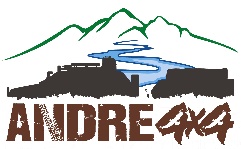 			Booking Form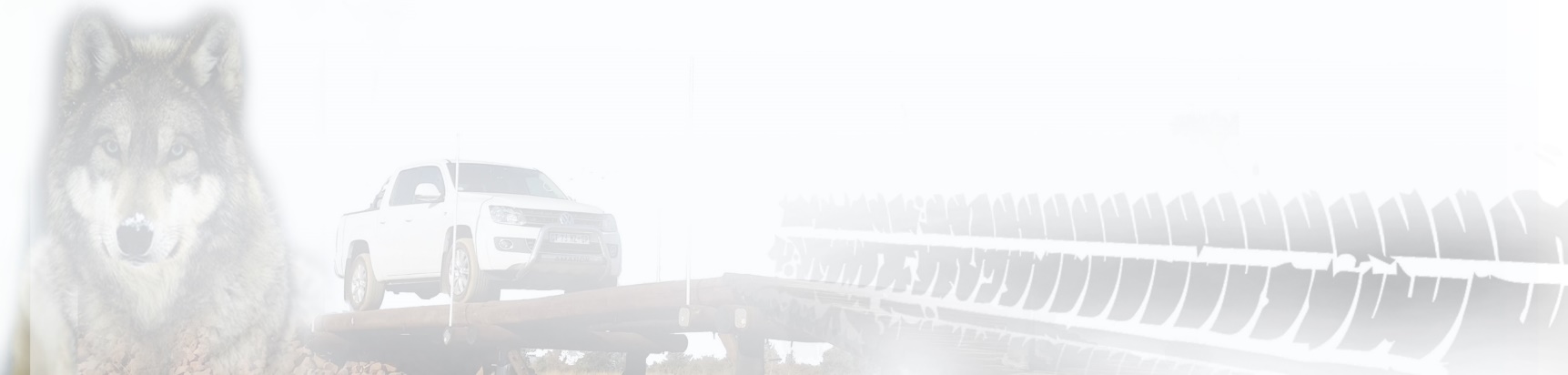 2020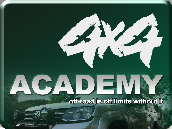 Tel: 0720 46 5029    Fax: 086 2707 153      training@safari4x4roetes.co.zaPlease select a Date and Location:22 Feb (Cape Town) 7 Mar (Pretoria) 21 Mar (Port Elizabeth) 30 May (Pretoria)                  CONTACT DETAILS: 1st DriverDETAILS:VEHICLE:Please Take Note:You will use your own vehicle, as the training is specifically for, you getting to know your own vehicle better  FOOD PREFERENCES: (Please Tick)Vegetarian   Halal   Lactose Intollerent   Food Allergies     NonePrimary Driver  Name & Surname:        Tel:Cell:E-Mail:	Name & Surname:        2nd Driver Name & Surname:1.Passenger Name & Surname::2.Passenger Name & Surname:3.Passenger Name & Surname:Children (under 12) Name:Make & Model:Registration Nr.Please indicate food allergies here and types of food you don’t eat.Bring along any special Foods.PRICESDRIVER2ND DRIVERPASSENGERCHILD <12Amarok Expert1 995.001 695.00690.00230.00                                                                           Children under 12 year = Child (Over 12 = Passenger)Bank Details: Safari 4x4 Roetes (Pty) Ltd ABSABrooklyn Branch Code: 632005ACC. NO: 407 005 1708Payment Reference: Name + Training Date E-mail payment to training@safari4x4roetes.co.za Payments must be finalised, during Booking.Cancellation/reschedules must be done 1 week prior, to the Training DateNeither additional passengers nor drivers, may be announced on the training Saturday.